Особенности организации креативной деятельности подростков в процессе театрального творчества (на материале театр. Студии МАСКАРАД молодежного  театра АНГАЖЕМЕНТ им. В.С. Загоруйко)Олейник Анастасия ЕвгеньевнаФакультет социально-культурных технологий, кафедра социально-культурной деятельности, социологии и культурологии, Тюменский государственный институт культуры, г. Тюмень, Россия.Аннотация: Статья посвящена изучению эффективности внедрения креативных технологий досуга для подростков в театральном творчестве. Актуальность исследования определяется необходимостью успешной социализации ребёнка в современном обществе, его жизненным и профессиональным самоопределением, продуктивным освоением социальных ролей в широком диапазоне и творческой реализацией. Исследование строится на различных аспектах театрально-творческой деятельности, необходимой как для профессионального становления, так и для практического применения в жизни, где особое место занимает коммуникативный процесс.Новизна программы заключается в глубоко индивидуальном подходе к каждому воспитаннику студии, где каждый воспитанник чувствует свою сопричастность к большому и важному делу, что значительно повышает его значимость в коллективе, повышает самоценность личности и развивает творческий потенциал.Введение Исследование важности и актуальности проблемыСовременная педагогика считает, что искусство, в том числе и искусство театра, развивает у детей не только «специфическую», то есть художественную способность, что само по себе уже важно, но и «всеобщую, универсальную человеческую способность, которая, будучи развитой, реализуется в любой сфере человеческой деятельности и познания — и в науке, и в политике, и в быту, и в непосредственном труде». Речь идет об универсальной способности личности — о способности к творчеству.Актуальность данного исследования определяется необходимостью успешной социализации ребёнка в современном обществе, его жизненным и профессиональным самоопределением, продуктивным освоением социальных ролей в широком диапазоне и творческой реализацией. Исследование строится на различных аспектах театрально-творческой деятельности, необходимой как для профессионального становления, так и для практического применения в жизни, где особое место занимает коммуникативный процесс.Объектом исследования является процесс занятий театральным творчеством для подростков в Тюменской области.Предметом исследования являются особенности организации творческой деятельности подростков в условиях занятий театральным творчеством в театральной студии «МаскаРад» Молодёжного театра «Ангажемент» имени В.С. Загоруйко.Основные цели и задачи исследованияЦель исследования заключается в выявлении особенностей проведения занятий театральным творчеством с подростками.Для реализации поставленной цели исследования необходимо решить следующие задачи:1. Составить социокультурный портрет подростка, участвующего в процессе занятий театральным творчеством.2. Проанализировать деятельность учреждений г. Тюмени по организации процесса театрального творчества для подростков.3. Разработать программу работы театральной студии «МаскаРад».Место и роль подросткового возраста в общем цикле жизненного развития обозначила Л.И. Божович в своей книге «Личность и её формирование в детском возрасте». Лидия Ильинична писала, что в течение этого периода ломаются и перестраиваются все прежние отношения ребенка к миру и к самому себе, развиваются процессы самосознания и самоопределения, приводящие, в конечном счете, к той жизненной позиции, с которой школьник начинает свою самостоятельную жизнь. Подростничество – это самый сложный из всех детских возрастов период развития личности, крайне противоречивый, с явлениями внутреннего беспорядка, приводящими порой к клиническим проблемам. Ведущей деятельностью данного возраста является эмоциональное общение со сверстниками, центральным возрастным новообразованием – чувство взрослости, социальная ситуация развития характеризуется максимальной ориентацией на сверстников.Главное содержание подросткового возраста составляет его переход от детства к взрослой жизни. Большинство возрастных проявлений свидетельствуют о притязании подростка на взрослость. «Чувство взрослости» развивается как специфическое новообразование самосознания. Чувство взрослости является стержнем личности, так как выражает новую жизненную позицию, определяет содержание социальной активности, переориентацию на взрослые ценности. Развитие взрослости проявляется:в подражании ее внешним проявлениям (одежда, лексика, досуг), в равнении на качества «Настоящего мужчины» и «настоящей женщины», что вызывает чуткое отношение к своему физическому развитию и внешности, демонстрацию мускулистости или фенимильности;в понимании взрослого как образца в деятельности;в развитии взрослости в познавательной деятельности – появляется доминирующая направленность познавательных интересов, развивается увлеченность, критерием оценки людей становятся знания.Подросток ориентирован на мораль равенства, представляет себя человеком, перешагнувшим границы детства. Он начинает расширять свои права и ограничивать их у взрослых, претендует на уважение его достоинства, противится контролю, опеке, активно добивается равноправия со взрослыми. Но эти притязания сдерживаются взрослыми по ряду причин:остается материальная зависимость подростка;сохраняются детские черты в облике и поведении;нет еще умения быть самостоятельным;пока отсутствует взрослая ответственность.Становление новых взаимоотношений подростка и взрослых протекает не всегда гладко. Это может породить разные формы непослушания детей, протеста, конфликтов. И чем больше подросток недоволен взаимоотношениями со взрослыми, тем нужнее ему товарищи, тем сильнее их влияние на него.Французский психолог Д. Оффер определил три возможных пути взросления подростка:«непрерывный рост» - спокойный переход через взросление, характеризующийся не поврежденностью семейных отношений, отсутствием расхождением с родителями; в целом – это «мягкое», плавное, с неповрежденными отношениями взросление;«волнообразный рост» - характеризуется переживанием эмоционального конфликта, трудностями в отношениях со сверстниками, поврежденностью отношений со взрослыми, проявлениями девиантного поведения; и все же адаптивные явления на этом пути взросления преобладают;«затрудненный рост» - развитие с заметными проблемами внутреннего беспорядка, семейными разногласиями, уходами из дома, демонстрациями противостояния, даже – с клиническими проблемами Впервые описавший подростковый возраст Стенли Холл, назвал его периодом "бури и натиска". Содержание подросткового периода он определил как кризис самосознания, преодолев который человек становится индивидуальностью.Другой исследователь возраста Э. Штерн, расценивавший подростковый период как важнейший этап формирования личности, утверждал, что тип формирующейся личности и индивидуальности зависит от выбора базальной ценности. Следуя этой логике он описал шесть возможных личностных типов, оформление которых происходит уже в подростничестве:теоретический тип ориентирован на ценность познания;эстетический тип - устремлен в мир прекрасного, всецело отдаваясь силе и воздействию мгновения;экономический тип - его основная ценность - польза, прибыль, достаток;социальный тип - его высшая ценность - общение, отношение, другие люди;политический тип - устремленный во власть, доминирование, управление и оказание влияния;религиозный тип - ищущий смысл жизни, стремящийся ее объяснить и устроить по законам справедливости.Конечно, большинство личностных типов формируются как комбинирование из нескольких. Однако, существенно, что типовое дифференцирование происходит в подростковом возрасте, что дополняет его психологическую значимость.Методы и методологияМы провели исследование среди подростков, учащихся средних общеобразовательных учреждений, которые участвовали в освоении технологий художественного развития в рамках театрального искусства, в частности посещали театр. Несколько диаграмм, наиболее важных для нас (Приложение 1), привели нас к тому, что социально-культурный портрет подростка, участвующего в процессе театрального творчества выглядит следующим образом: Основной посетитель театра в изученной возрастной группе – в возрасте от 16 до 17 лет, ученик среднего общеобразовательного учреждения, из благополучной семьи, в основном посещающий театр чаще одного раза в месяц, в первую очередь потому, что ему это интересно. Обратим внимание на то, что в их окружении в театр ходят и родственники, и друзья. В ходе исследования было выявлено, что театр чаще всего посещает с одноклассниками, либо родителями.В Тюменской области сложилась стабильная система поддержки организаций культуры и искусства. Реализуются меры, направленные на развитие театрального искусства, предусмотренные Концепцией долгосрочного развития театрального дела в Российской Федерации до 2020 года.К перспективным направлениям театральной деятельности в области относятся:реализация новых форм театральных постановок, в т.ч. для детей (например, экспериментальные, иммерсивные постановки, виртуальные трансляции);развитие гастрольной (в т.ч. обменные гастроли) и выездной театральной деятельности, в т.ч. в муниципальные образования Тюменской области. Возможны увеличение числа гастрольных и выездных мероприятий, реализация форм работы выездного обслуживания, например, "Театральный дворик", в рамках которого предполагается организованный показ коротких постановок (сцен из спектаклей) во дворах; создание в городских и сельских парках сети летних театров;участие театров области в крупных театральных фестивалях;повышение квалификации сотрудников театров, в первую очередь режиссеров, художников и актеров. Формирование системы дополнительных занятий в театрах по вокалу, сценическому движению и речи для актеров. Приглашение режиссеров, актеров известных театров в целях обмена опытом;развитие грантовой поддержки на постановку новых спектаклей;активное продвижение мобильных сервисов, онлайн-афиш и современных средств продажи электронных билетов, завершение поэтапного перехода на систему считывающих устройств для прохода в театры;расширение спектра абонементных программ, не только в области академической музыки, но и создание семейных абонементов с возможностью посещения театральных и концертных площадок;проработка вопроса включения театров в туристские маршруты региона, а также создание виртуальных туров по театрам для всех желающих.В городе Тюмень реализуется комплекс мероприятий, благоприятно влияющих на развитие коммуникативных процессов у подростков:в общеобразовательных организациях работают более 420 театральных кружков и студий. Кроме того, для организации культурно-массовых мероприятий, проведения праздников создаются временные творческие коллективы;ежегодно в области проводится конкурс юных чтецов "Живая классика" на школьном, муниципальном, региональном уровнях.В настоящее время в Тюменской области свою деятельность осуществляют 54 учреждения сферы молодежной политики, в том числе 42 учреждения дополнительного образования.Молодежный театральный центр "Космос" (далее - МТЦ "Космос") объединяет 20 театральных коллективов, общий охват участников - 350 человек.Активная работа по созданию и развитию сети детских театральных студий и любительских театров осуществляется и на базе муниципальных учреждений сферы молодежной политики. Так, на базе автономного учреждения дополнительного образования муниципального образования Заводоуковский городской округ "Центр развития детей и молодежи" продолжает работу творческий центр "АРТмосфера". Воспитанники творческого центра обучаются по программам дополнительного образования: "Артмосфера", "Школа начинающего ведущего", "Кукольный театр". В рамках сетевого взаимодействия по реализации данных программ "Центр развития детей и молодежи" сотрудничает с образовательными организациями города: МАОУ "СОШ N 4" и МАОУ "СОШ N 2".На базе МАУ ДО "Дом детского творчества" театральную деятельность осуществляют объединение "Театр и дети", театральные студии "Коробка" и "Подсолнух". В 1-м квартале 2019 года в рамках реализации проекта "Черный кабинет" оборудован кабинет под камерный театр. В марте 2019 года воспитанники Дома творчества получили Гран-при и стали лауреатами 1-й и 2-й степени в областном конкурсе "Парад талантов" в номинации "Художественное слово".В Центре молодежных инициатив МАУ "Центр реализации молодежных и профилактических программ" действуют театр-студия 4'33" и театральная студия "Ералаш". Воспитанниками театра-студии 4'33" в 2016 году был поставлен спектакль "Конец игры", который был удостоен специального диплома за оригинальное сценографическое решение в конкурсе-фестивале "Радуга талантов" в номинации "Театр".Участники театральной студии "МаскаРад", созданной на базе МАУК "Молодежный театр "Ангажемент" имени В.С. Загоруйко", приняли участие в городском конкурсе выразительного чтения "Мир! Человек! Мечта!", который проходил в апреле 2019 года (г. Тюмень). Студией "МаскаРад" в 2019 году подготовлен спектакль "Я люблю Вас, Ромашка".В целом театры Тюменской области в 2019 году провели более 100 мероприятий на гастролях, посетителями их стали более 33 тыс. человек. Программа театральной студии «МаскаРад»Современная педагогика считает, что искусство, в том числе и искусство театра, развивает у детей отнюдь не только «специфическую», то есть художественную способность, что само по себе уже важно, но и «всеобщую, универсальную человеческую способность, которая, будучи развитой, реализуется в любой сфере человеческой деятельности и познания — и в науке, и в политике, и в быту, и в непосредственном труде». Речь идет об универсальной способности личности — о способности к творчеству.Актуальность данной программы театральной студии определяется необходимостью успешной социализации ребёнка в современном обществе, его жизненным и профессиональным самоопределением, продуктивным освоением социальных ролей в широком диапазоне и творческой реализацией. Программа объединяет в себе различные аспекты театрально- творческой деятельности, необходимые как для профессионального становления, так и для практического применения в жизни.В основу данной программы положены следующие педагогические и воспитательные принципы:принцип гуманизации;принцип самоценности личности;принцип увлекательности; принцип креативности.Личностно-ориентированный, интегрированный и культурологический подходы к работе позволяют реализовать концепцию программы и добиться стабильных позитивных результатов. Комплексно-целевой подход к образовательному процессу это:дифференцированный подбор основных средств обучения и воспитания;демократический стиль общения и творческое сотрудничество педагога и студийца; пошаговое достижение поставленных задач при движении к главной цели.Все принципы и способы работают на достижение поставленной цели.Цель программы: Развитие  творческих способностей участников студии посредством занятий театральной деятельностью; воспитание всесторонне развитой, социально –активной, высоконравственной личности.Задачи программы:обучить воспитанников основам театральной деятельности;сформировать навыки актёрского мастерства;обучить правильной речи;развивать творческие артистические способности детей;развить коммуникативные и организаторские способности воспитанника;приучить к дисциплине и ответственности;сформировать художественно - эстетический вкус;воспитывать социальную активность личности воспитанника.Отличительные особенности программы1. Концепция и содержание настоящей программы материализует идею творческого развития каждого ребенка и способствует дальнейшему их росту в духовном и социальном аспекте.2. Реализация программы в режиме сотрудничества и демократического стиля общения развивает в детях чувство собственной значимости, а так же  позволяет создать личностно-значимый для каждого воспитанника индивидуальный или коллективный творческий продукт (в виде спектакля, миниатюры, ТМФ, литературной композиции и т.п.).3. Личностно-ориентированный подход к обучению способствует сохранению и укреплению эмоционального и социального здоровья воспитанника (и, как следствие, физического).Занятия театральным искусством очень органичны для детей данного возраста, так как игра и общение являются ведущими в психологической деятельности. Огромная познавательная и нравственная роль театрального воспитания, развитие фантазии и наблюдательности, памяти и внимания, ассоциативного мышления, культуры чувств, пластики и речи, моделирование в игре жизненных ситуаций способствуют интенсивному формированию психической деятельности детей и подростков.Ни для кого не секрет, что дети изначально рождаются с разными задатками и способностями. Когда они приходят в театральный коллектив, преподаватель несомненно может выявить уровень развития ребенка и спрогнозировать динамику роста.Новизна данной программы заключается в глубоко индивидуальном подходе к каждому воспитаннику студии. Здесь все дети найдут себе занятие по душе, а преподаватель создаст атмосферу творчества. Один играет на сцене, другой помогает с костюмами, третий ответственный за музыкальное сопровождение, четвертый делает декорации и т.д. Все это работает на конечную цель – создание творческого продукта и подтверждает догму «Театр – искусство коллективное». Таким образом, каждый воспитанник чувствует свою сопричастность к большому и важному делу, что значительно повышает его значимость в коллективе, повышает самоценность личности и развивает творческий потенциал.Характеристика программыПрограмма предназначена для работы с детьми и подростками в возрасте от 7 до 15 лет и рассчитана на четырехгодичный срок реализации, в объёме 624 часа.Основной формой организации образовательного процесса является групповое занятие. Программой предусмотрено вариативное использование других форм организации: индивидуальные занятия для работы над текстом, занятия малокомплектными группами для работы над ролью, репетиции и театральные выступления.Этапы работыРабота по программе театральной студии состоит из трёх этапов.Первый этап – подготовительный (1 год обучения).Основная цель работы со студийцами на первом этапе – активизация познавательных интересов, расширение горизонтов познания.Основные задачи:ознакомить с многообразием различных видов театрального искусства, приобщить к театральной культуре в системе искусств;оказать помощь в овладении навыками межличностного общения и совместной деятельности в группевыявить индивидуальные особенности, творческие возможности каждого воспитанника.Второй этап – основной (2, 3 годы обучения).Основная цель – оказание содействия студийцам в процессе самопознания и саморазвития.Соответственно, основными задачами деятельности на втором этапе являются:сформировать внутреннюю мотивацию студийцев к развитию собственного творческого потенциала;самореализация личности посредством публичных выступлений.Третий этап – заключительный (4 год обучения).Основная цель – совершенствование на уровне творчества в процессе самореализации личности воспитанника.Задачи:формировать социально-адаптированную, творчески активную личность;ориентировать на жизненное и профессиональное самоопределение.Содержание программыДисциплины программы:театральная игра (1- й год обучения);актерское мастерство(2- 4 год обучения);сценическая речь(1- 4 год обучения);сценическое движение(1- 4 год обучения);грим (3 год обучения).Основной дисциплиной программы на первом году обучения является театральная игра, со второго года обучения - актёрское мастерство и сценическая речь.Дисциплина 1. Театральная играДисциплина «Театральная игра» нацелена на формирование духовной культуры ребенка. Согласно заданной цели, он способен решить одновременно несколько задач:через игру и коммуникативную деятельность – способствовать социализации детей, развить творческие их способности, раскрыть индивидуальность, научить быть в гармонии с собой; через чтение и анализ художественной литературы – способствовать формированию духовной культуры, выработать отношение к истинным ценностям, (в том числе, к художественному слову), воспитать эстетический вкус. Реализация программы позволяет педагогу увидеть ребенка в активной деятельности, сформировать индивидуальный план его развития и своевременно скорректировать издержки.Дисциплина 2. «Актерское мастерство»Программа данного курса позволяет воспитывать юного актера в «естественной среде», т.е. на сцене, репетициях, в процессе работы над ролью. Эффективность обучения и развития ребенка достигается благодаря интеграции теории и практики. Такой подход снабжает воспитанника театральной студии необходимым опытом и техническими навыками для дальнейшего самосовершенствования.Данный курс органично вытекает из учебной дисциплины «Театральная игра» и рассчитан на детей 2, 3, 4 года обучения.Курс «Актерское мастерство» нацелен:на раскрытие творческой индивидуальности воспитанника через освоение техники работы над собой;на развитие психотехники через процесс работы над образом;на освоение техники воплощения и переживания через художественный метод в искусстве.В основу курса «Актерское мастерство» положены эстетические и педагогические принципы К.Станиславского и делятся на 3 этапа:Обнаружение и устранение внутренние препятствий и зажимов на пути к созданию и воплощению образа. Развитие целостного психофизического аппаратавоспитанника.Данный этап основывается на методе «физических действий»(К.Станиславский). Суть его заключается в выстраивании партитуры роли на основе простых физических действий, направленных на достижение психологического результата. Именно с него начинается работа актера над ролью.Этот этап посвящен методу «психологического жеста» и направлен на поиск внешней характерности.Все методы адаптированы для обучения детей театральному ремеслу и строятся по принципу: от практического опыта к осознанной теории. Дисциплина 3. Сценическая речьЦель: способность студийца четко, ясно, логически правильно доносить свои мысли до собеседника, партнера, зрителя.Задачи: постановка правильного диафрагмального дыхания;совершенствование «артикуляционного аппарата»;дикционная и интонационная тренировка;постановка правильно, объемного, глубокого сценического голоса.Данный раздел включает в себя работу над техникой и качеством речи, над литературным художественным текстом. В работу над техникой речи входит снятие мышечных зажимов голосового аппарата, работа над дикцией, правильной орфоэпией и выстраивание логико-интонационной структуры речи. В работу над литературно-художественным текстом входит освоение общих основ работы над словом в мастерстве актера и чтеца, поиск путей воплощения сверх задачи, словесного действия, освоение предложенных автором обстоятельств, умение понимать стилистику авторского текста и способность применять навыки, полученные в работе над техникой речи и литературным текстом.Дисциплина 4. Сценическое движениеЦель: формирование у студийцев пластической культуры, т.е. внешней актерской техники умений и навыков.Выразительным средством актерского искусства является психофизический процесс, в котором психическое и физическое существуют в неразрывной связи.Данная дисциплина направлена на развитие специальных качеств воспитанников, которые, проявляясь в связи с двигательной деятельностью, расширяют образное мышление в целом, обостряют чуткость и восприимчивость ко всем проявлениям сценической среды, позволяют улавливать и откликаться на них точными по смыслу и разнообразными по окраске реакциями.Дисциплина 5. Театральный гримЦель: использование грима юными актерами для создания сценического образа.Задачи:Обучить первоначальным навыкам гримерного делаСформировать потребность у детей в соблюдении правил личной гигиены.Ожидаемые результатыВ результате реализации программы каждый воспитанник должен:1. Знать:историю театра и театрального искусства;теоретические основы актёрского мастерства;этапы работы над спектаклем;законы сценического действия;историю и виды грима;основные приёмы гримирования;теоретические основы сценической речи;принципы построения литературной композиции;этикет и манеры поведения в разные эпохи;приёмы сценического боя.2. Уметь:мыслить художественными образами;находить верное органическое поведение в предлагаемых обстоятельствах;самостоятельно работать над сценическим образом, ролью и текстом;создавать точные и убедительные образы;самостоятельно накладывать грим согласно образа;выполнять упражнения артикуляционной и дыхательной гимнастики;осуществлять сценические падения.3. Владеть:основными принципами работы актера и чтеца;сценической речью и сценическим голосом;хорошей физической формой;В результате реализации программы воспитанники театральной студии становятся настоящими любителями театра – активными участниками школьной самодеятельности, постоянными зрителями местных и приезжих театральных постановок, ценителями театрального искусства.Основными формами подведения итогов по данной программе является участие воспитанников студии в театральных конкурсах, фестивалях местного, регионального, российского и международного уровней, а так же участие в постановках спектаклей театра «Ангажемент».По окончании курса обучения воспитанники получают сертификат установленного образца.Основные формы контроля результатовОсновным методом контроля является наблюдение руководителя за ростом и развитием воспитанников. При работе студийца над произведением, ролью, текстом существуют определённые параметры, с помощью которых руководитель осуществляет мониторинг и устанавливает уровень развития и динамики.Программой предусмотрены наблюдение и контроль за развитием личности воспитанников, осуществляемые в ходе проведения анкетирования и диагностики. Результаты диагностики, анкетные данные позволяют педагогам лучше узнать детей, проанализировать межличностные отношения в группе, выбрать эффективные направления деятельности по сплочению коллектива воспитанников, пробудить в детях желание прийти на помощь друг другу. На начальном этапе обучения программой предусмотрено обязательное выявление интересов, склонностей, потребностей воспитанников, уровень мотивации, а также уровень творческой активности (анкетирование)Еще одним способом контроля результатов является участие в конкурсах и фестивалях. Призовые места: Лауреатство и Дипломантство, является весомым доказательством положительной динамики развития.Совершенно очевидно, что театр своей многомерностью и многоликостью помогает ребенку в постижении окружающего мира. Он заражает детей добром, желанием делиться своими мыслями и умением слышать других, развиваться, творя и играя. Именно игра является непременным атрибутом театрального искусства. Игра и игровые упражнения выступают способом приспособления ребенка к окружающей среде. Из вышеописанного следует, что процесс занятий театральным творчеством развивает у подростков навыки самопрезентации, формирует способность к лаконичному и понятному выражению своих мыслей, раскрепощает и делает подростка более открытым к общению.ЗаключениеПо итогам данного исследования мы выявили, что портрет подростка, участвующего в процессе театрального творчества в изученной возрастной группе - ученик среднего общеобразовательного учреждения, из благополучной семьи, в основном посещающий театр чаще одного раза в месяц, в первую очередь потому, что ему это интересно. Обратим внимание на то, что в их окружении творчеством занимается или интересуется хотя бы один из родственников или друзей. Нами была детально изучена образовательная программа театральной студии МАУК «Молодёжный театр «Ангажемент» имени В.С. Загоруйко» - «МаскаРад». Основной формой организации образовательного процесса является групповое занятие. Программой предусмотрено вариативное использование других форм организации: индивидуальные занятия для работы над текстом, занятия малокомплектными группами для работы над ролью, репетиции и театральные выступления.Совершенно очевидно, что театр своей многомерностью и многоликостью помогает ребенку в постижении окружающего мира. Он заражает детей добром, желанием делиться своими мыслями и умением слышать других, развиваться, творя и играя. Именно игра является непременным атрибутом театрального искусства. Игра и игровые упражнения выступают способом приспособления ребенка к окружающей среде. На занятиях создаётся доброжелательная атмосфера, оказывается помощь ребенку в раскрытии себя в общении и творчестве.Процесс занятий театральным творчеством развивает у подростков навыки самопрезентации, формирует способность к лаконичному и понятному выражению своих мыслей, раскрепощает и делает подростка более открытым к общению. Таким образом мы можем заключить, что гипотеза подтвердилась.Приложение 1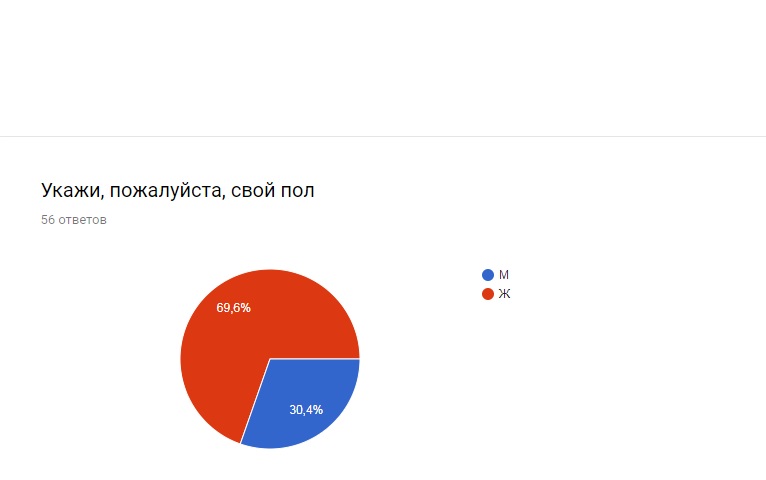 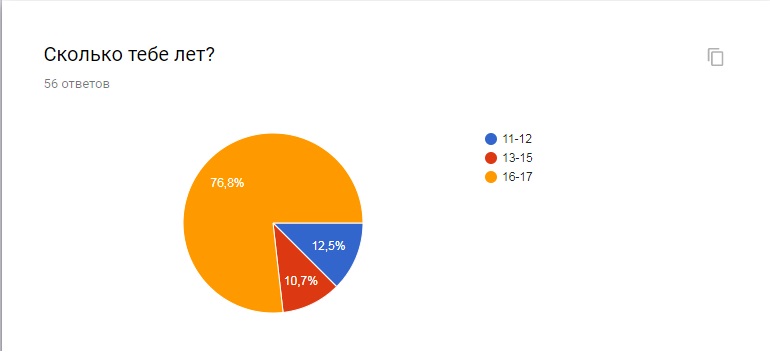 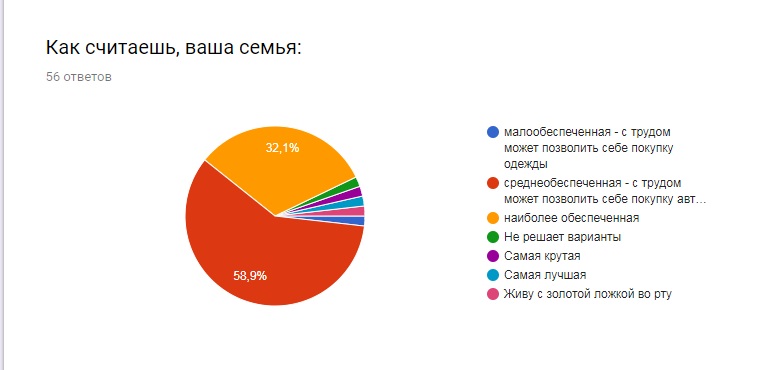 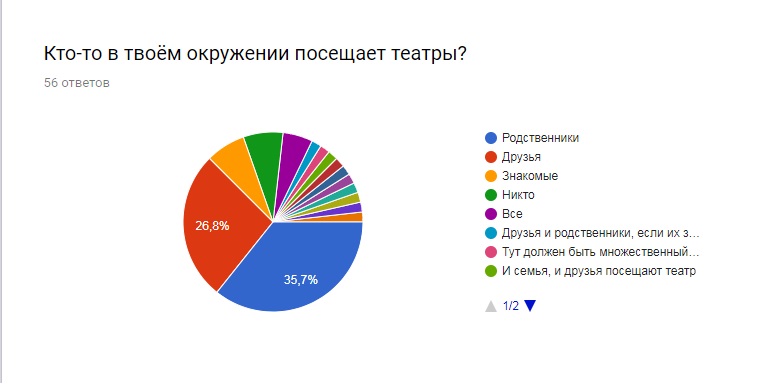 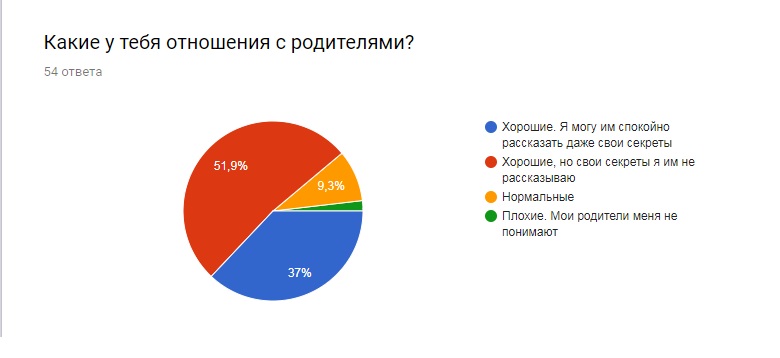 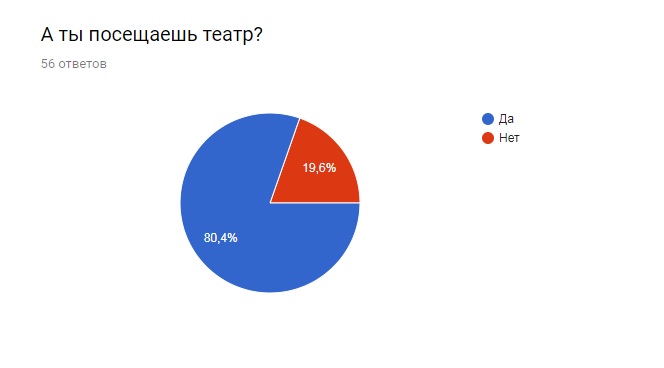 